ЗАДАНИЕ № 1 Расчет параметров и процессов изменения состояния идеального газа Задача Для процесса изменения состояния идеального газа 1-2 рассчитать:  термические параметры р, υ, T в начальном и конечном состояниях;  изменение калорических параметров u, h, s;  теплоту (q) и работу процесса (w,  ). Для двух-, трех- и многоатомных газов теплоемкость принять постоянной: для воздуха и азота (N2) сv=20,8 кДж/кмольК, для углекислого газа (СО2) и метана (СН4) сv=29,1 кДж/кмоль  К.  Результаты расчета представить в виде табл. 3 и 4. Показать процессы в р-υ- и Т-s – диаграммах.Таблица 3Таблица 4ЗАДАНИЕ № 2 Расчет параметров и процессов изменения состояния водяного параЗадачаДля процесса изменения состояния водяного пара 1-2 (исходные данные приведены в табл. 5 по вариантам) рассчитать:  параметры р, υ, t, u, h, s, х в начальном и конечном состояниях;  изменение калорических параметров u, h, s;  теплоту (q) и работу(w,  ) процесса. Для решения задачи использовать таблицы воды и водяного пара [3]. Результаты расчета представить в виде табл. 6 и 7. Процесс показать в р-υ, Т-s, и h-s – диаграммах.Таблица 6Таблица 7ЗАДАНИЕ № 3 Расчет обратимого цикла газового двигателяЗадача Рассчитать цикл газового двигателя: двигателя внутреннего сгора- ния (ДВС) или газотурбинного двигателя (ГТД), рис. 2.1. Номер цикла, а также исходные данные для расчета приведены в табл.1 по вариантам. Размерность величин, приведенных в табл. 8: p [бар], υ [м3 /кг], t [ oC]. Принять, что рабочее тело обладает свойствами воздуха. Рассчитать параметры (р, υ, Т) в узловых точках цикла, подведенную (q1), отведенную (q2) теплоту, работу (  ) и термический КПД (t) цикла. Теплоемкость воздуха принять постоянной. Показать цикл в Т-s – диаграмме. Результаты расчета представить в виде табл. 9. Ответить на вопросы: для вариантов с расчетом цикла ДВС: 1) чем отличается обратимый цикл ДВС от реального? 2) как влияет степень сжатия 2 1     и начальные параметры рабочего тела (р1, Т1) на термический КПД цикла?  для вариантов с расчетом цикла ГТД: 1) приведите схему ГТД для вашего варианта. 2) в чем состоят преимущества и недостатки газотурбинных двигателей по сравнению с ДВС?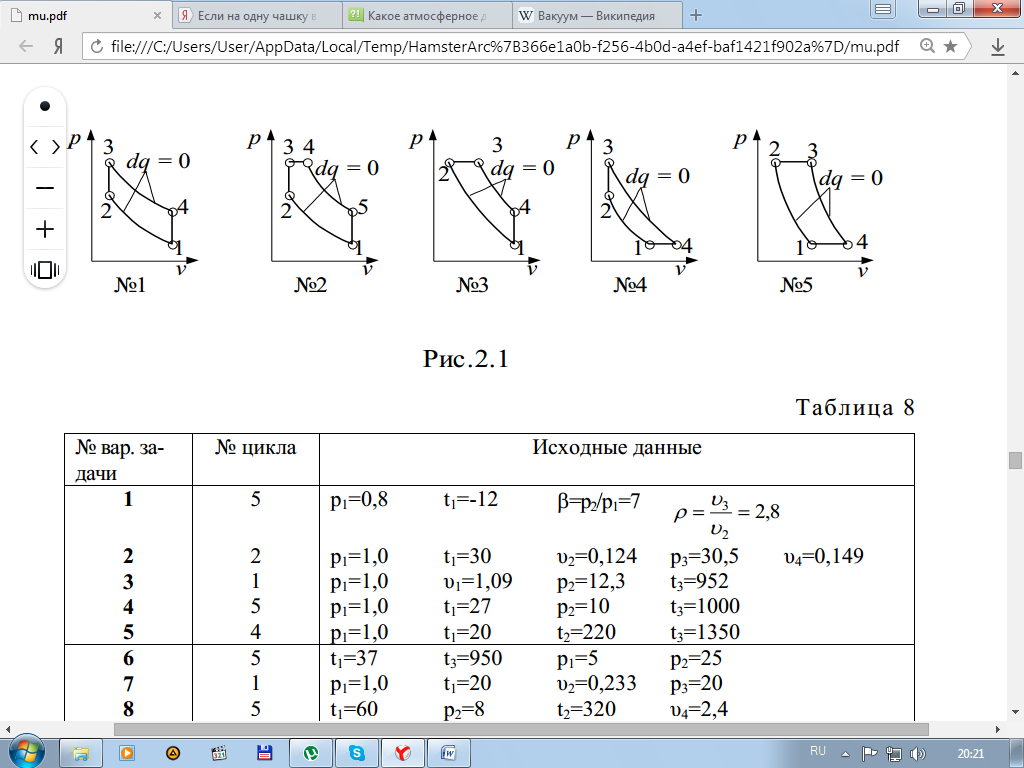 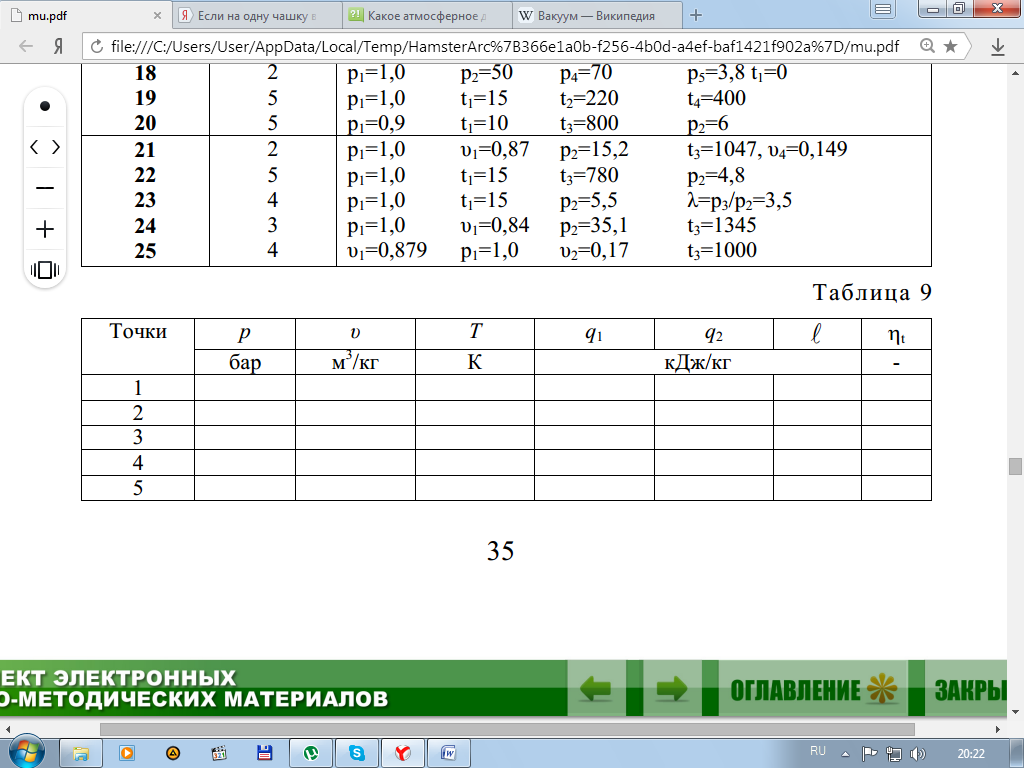 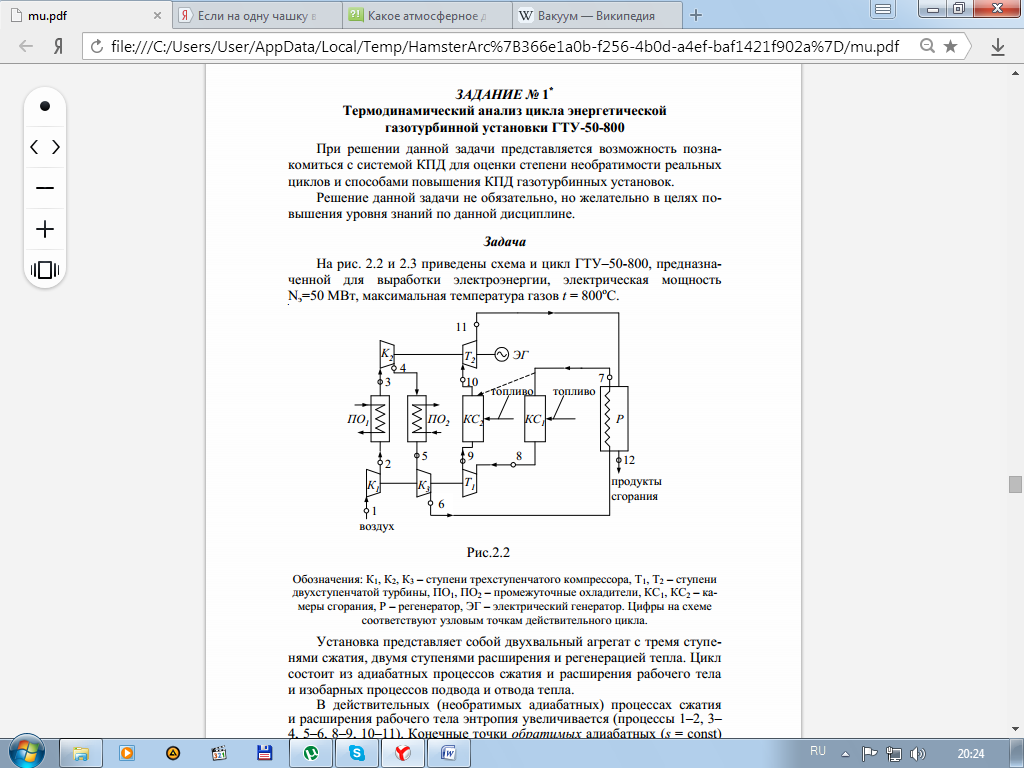 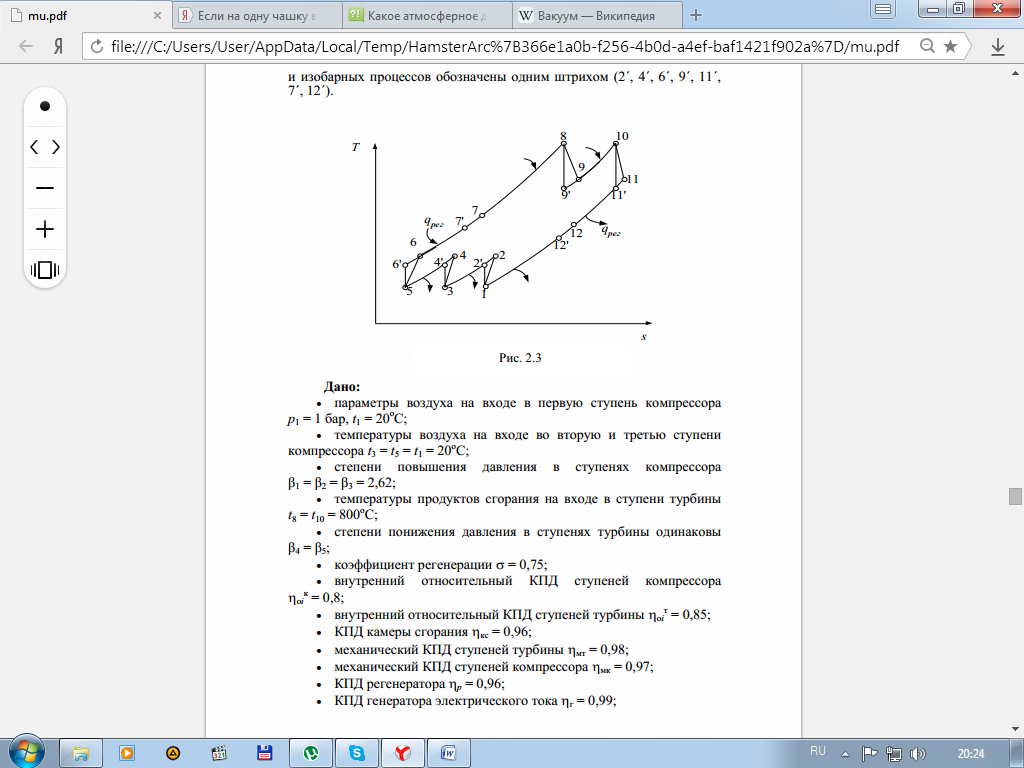 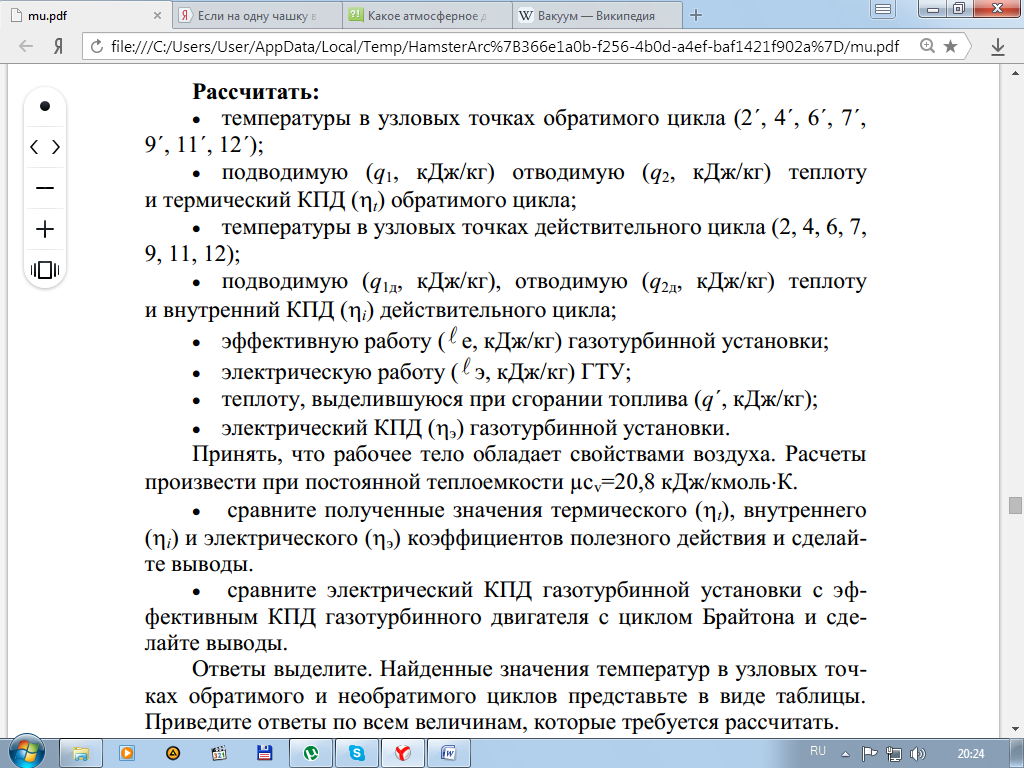 ЗАДАНИЕ № 4 Расчет обратимого цикла паротурбинной установки Задача Рассчитать обратимый цикл Ренкина (рис. 2.4). Параметры пара на входе в турбину р1, t1 и давление пара на выходе из турбины р2 даны в табл.10 по вариантам. Порядок решения задачи Представить цикл в Т-s- и h-s – диаграммах.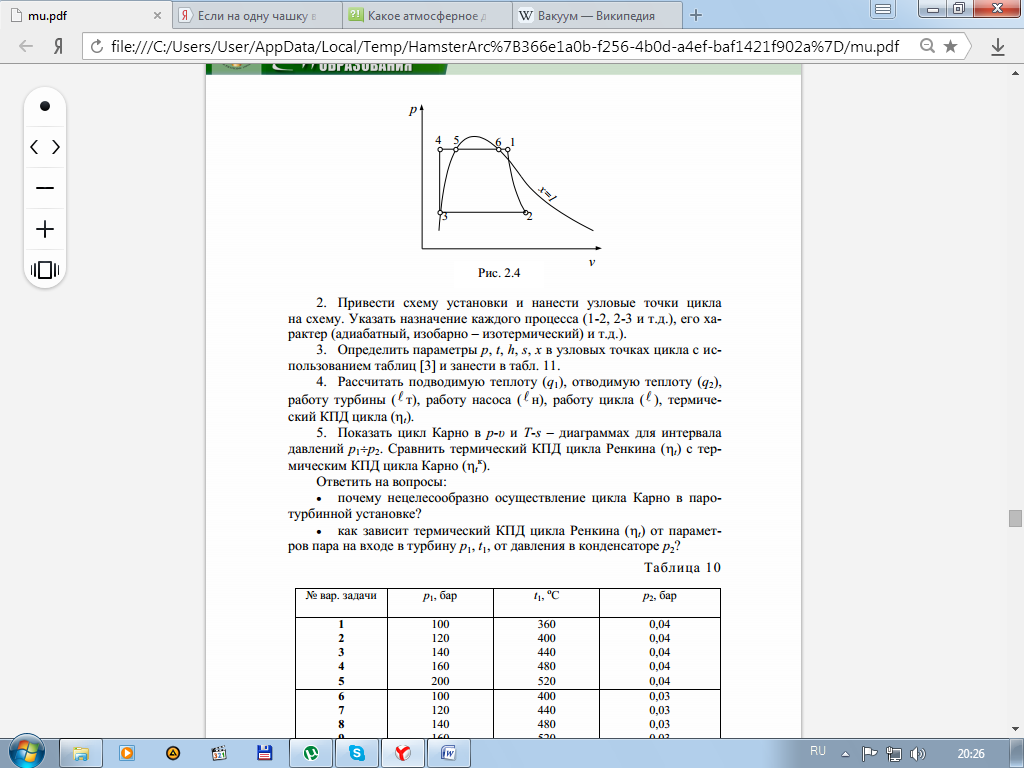 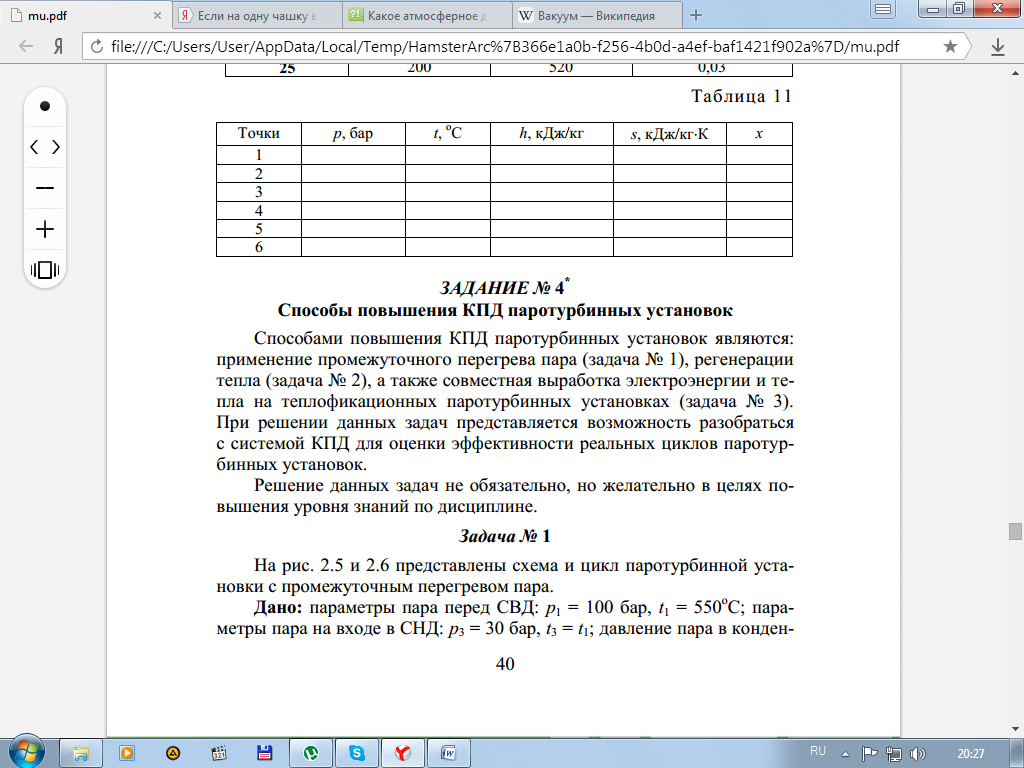 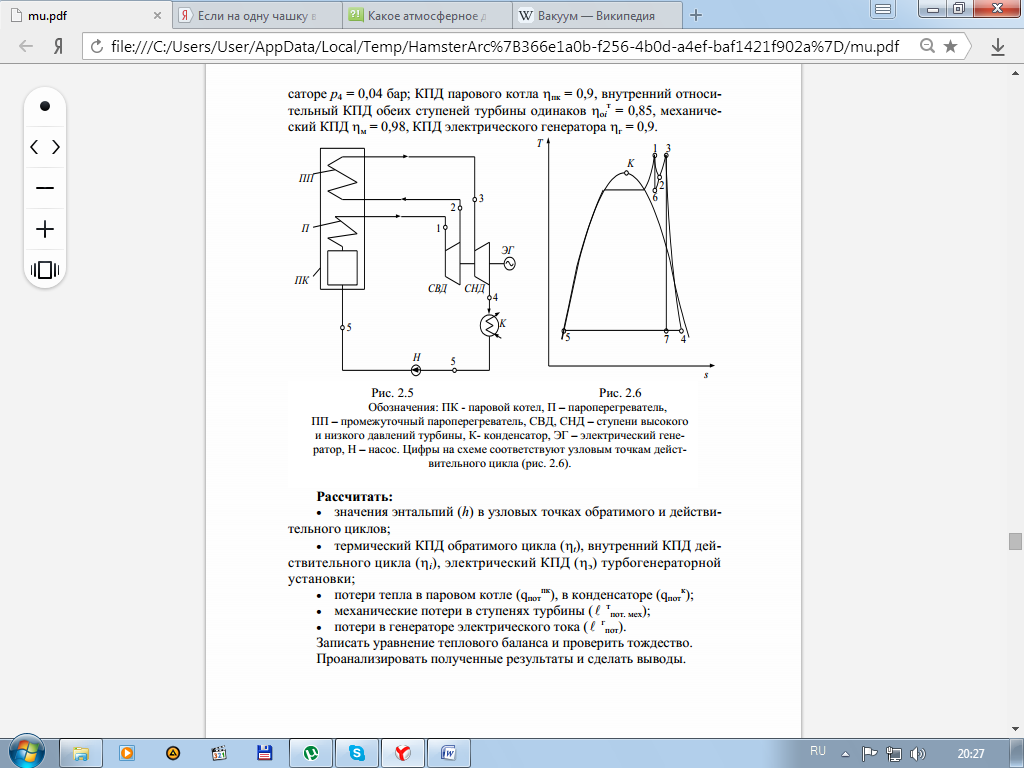 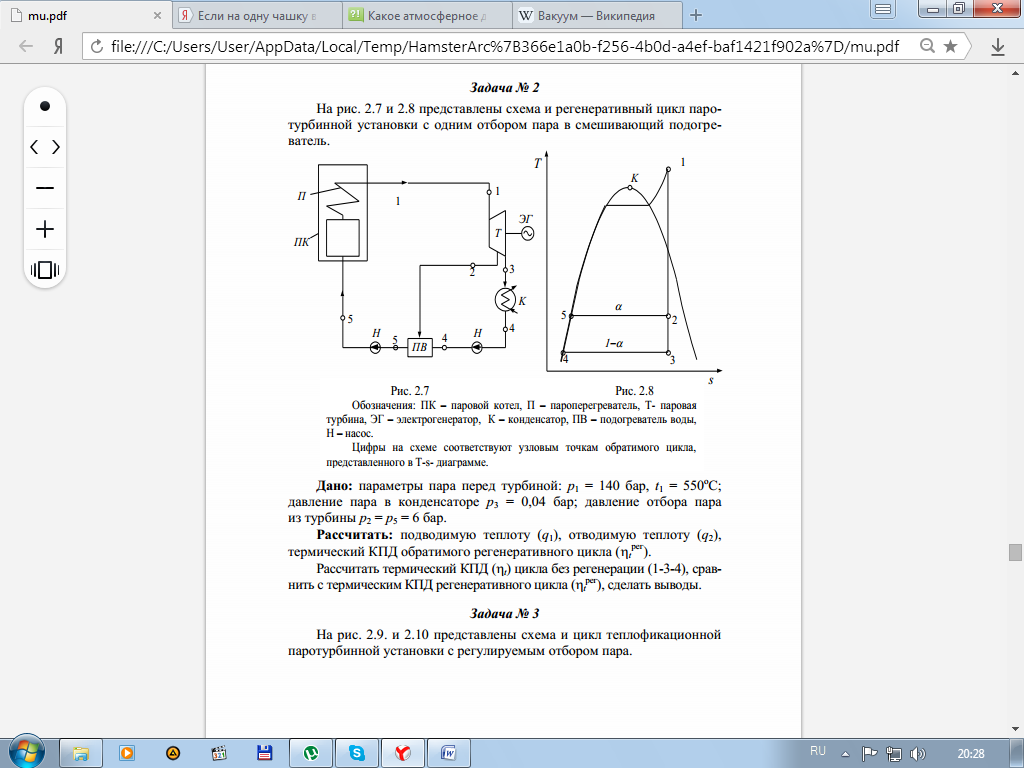 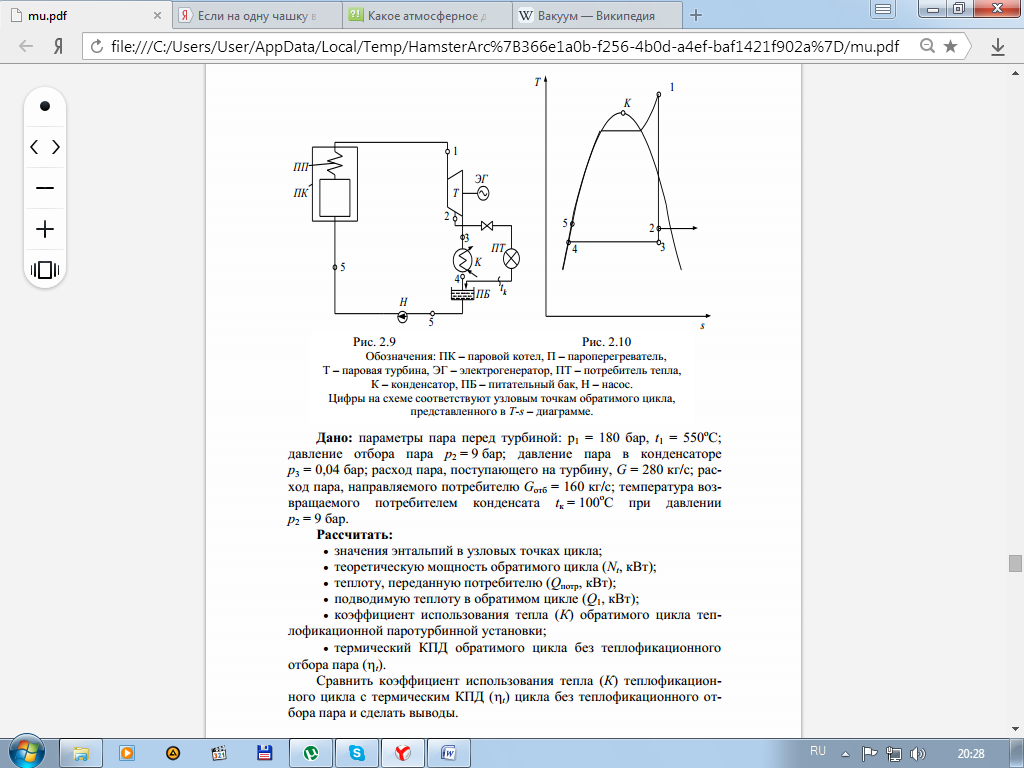  ВОПРОСЫЕсли на одну чашку весов в условиях вакуума поставить кило- граммовую гирю, то какой объем воздуха уравновесит весы? Давление воздуха р = 750 мм рт. ст., температура воздуха 25оС. Газовая смесь состоит из двух киломолей углекислого газа (СО2) и трех киломолей гелия (Не). Какова масса газовой смеси (М, кг) и газовая постоянная (R, Дж/кгК)? Мольная масса гелия  = 4кг/кмоль.Выполните задание вопроса № 30 для углекислого газа (СО2).Определите изменение энтропии (s) при нагреве воздуха в изобарном (р = const) процессе от t1 = 0оС до t2 = 500оС тремя способами:  используя табличные значения s о ,  используя среднеарифметическое значение теплоемкости ср для данного интервала температур,  приняв теплоемкость постоянной, согласно молекулярно- кинетической теории газов. Сравните полученные результаты. Какое значение s является наиболее точным и почему?Приведите цикл парокомпрессионной холодильной установки в T-s – диаграмме. Укажите, в каких узлах установки совершаются процессы цикла. Поясните физический смысл холодильного коэффициента цикла (ε), приведите формулу для его расчета.№ варианта задачиГаз кг/кмольПроцессПараметрыCO2 44изохорныйр1= 5 бар, t1= 20, p2=7,71 барТочкир, барυ, м3 /кгТ, К12срсvuhswlqкДж/кгКкДж/кгКкДж/кгкДж/кгкДж/кг КкДж/кг КкДж/кгкДж/кгПроцессДаноДаноДаноизобарныйр1=20 бар,х1=1,t2=400 оСТочкир, барυ, м 3 /кгt, оСu, кДж/кгh, кДж/кгs, кДж/кг Кх12uhsqwlкДж/кгкДж/кгкДж/кг КкДж/кг КкДж/кгкДж/кг